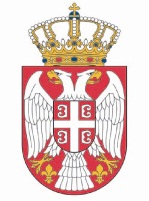                                                                Republika Srbija                                                              Narodna skupština                                                             Kabinet predsednikaNAJAVAPredsednica Narodne skupštine Republike Srbije Ana Brnabić, održaće konferenciju za novinare, danas, 16. aprila, u centralnom holu Narodne skupštine, Trg Nikole Pašića 13, sa početkom u 13.30 časova.Molimo vas da akreditacije na memorandumu redakcije (neophodno da sadrže: ime i prezime, broj lične karte) dostavite na i-mejl: infosluzba@parlament.rs. U Beogradu,16. april, 2024. godine